ESCOLA: 	NOME: 	ANO E TURMA: _____________ NÚMERO: _______ DATA: 	PROFESSOR(A): 	Matemática – 6º ano – 3º bimestre1. Patrícia foi à livraria e, após escolher alguns livros, verificou que o valor a ser pago era de R$ 138,00.
Ao ir ao caixa, viu um cartaz que anunciava que a loja estava fazendo uma grande promoção. Observe.Considerando essas informações, responda às questões a seguir.a) Qual será o valor do desconto se Patrícia pagar os livros em duas prestações? E qual será o valor de cada prestação?______________________________________________________________________________________________________________________________________________________________________________________________________________________________________________________________________________________________________________________________________________________________________________________________________________________________________________b) Qual será o valor do desconto para pagamento à vista?______________________________________________________________________________________________________________________________________________________________________________________________________________________________________________________________________________________________________________________________________________________________________________________________________________________________________________2. Mariana estava brincando de fazer carimbos com algumas peças que lembram poliedros. Observe a parte cinza de cada peça que ela escolheu para usar como carimbo.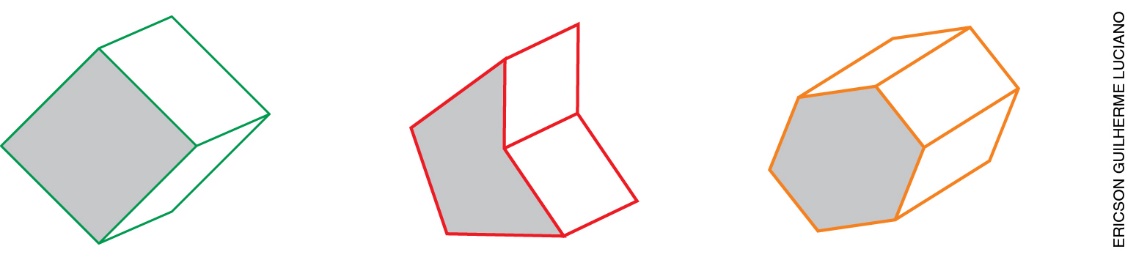 Assinale a alternativa que apresenta o nome do polígono que Mariana não obteve carimbando a parte que escolheu de cada peça.(    ) a) pentágono(    ) b) heptágono (    ) c) quadrilátero(    ) d) hexágono3. Thaís desenhou os triângulos representados a seguir.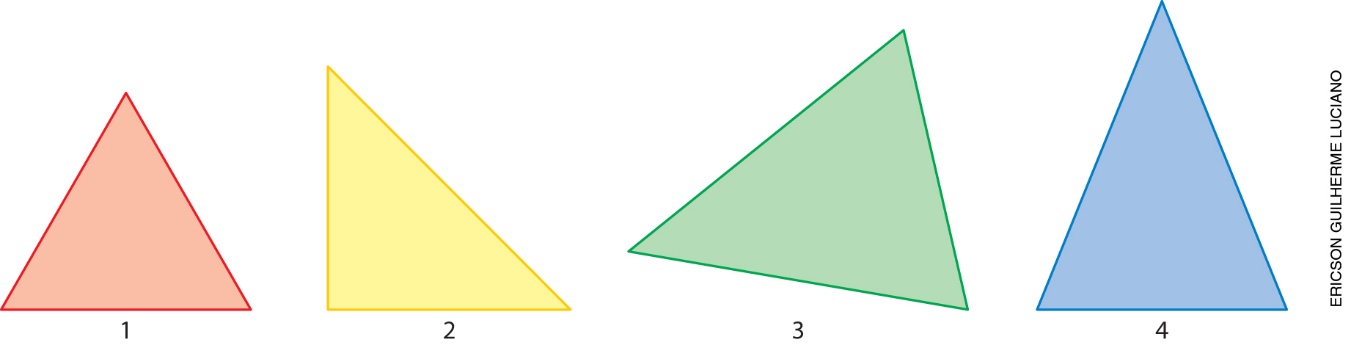 Utilize régua e transferidor para analisar os triângulos desenhados por Thaís e assinale a afirmação verdadeira.(    ) a) O triângulo de número 3 é obtusângulo.(    ) b) O triângulo de número 4 é equilátero.(    ) c) O triângulo de número 1 é retângulo.(    ) d) O triângulo de número 2 é isósceles.4. Observe abaixo as representações de alguns quadriláteros.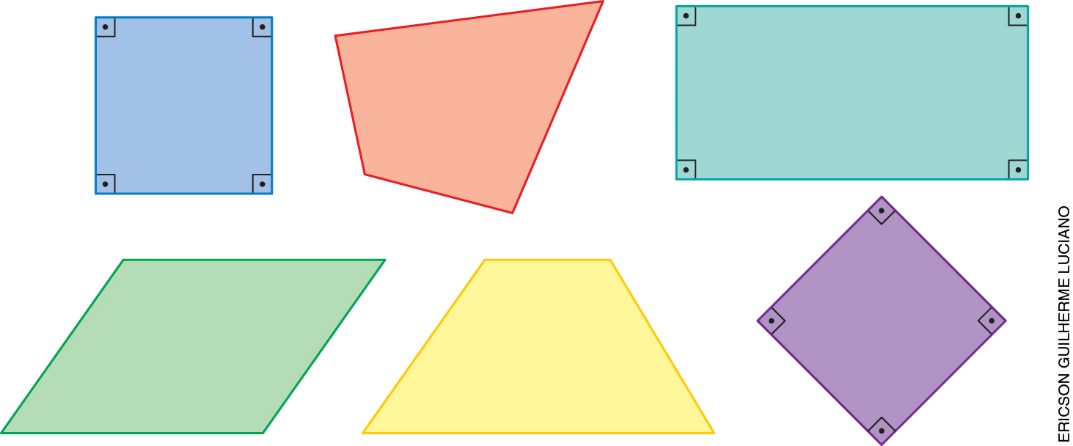 Agora, analise essas representações e classifique cada uma das afirmações a seguir como verdadeira (V) ou falsa (F).(    ) Todo trapézio é um paralelogramo.(    ) Todo quadrado é um losango. (    ) Todo paralelogramo é um retângulo.(    ) Todo trapézio é um quadrilátero.(    ) Todo retângulo é um quadrado.5. Jorge utilizou régua e esquadro para representar três retas. Observe.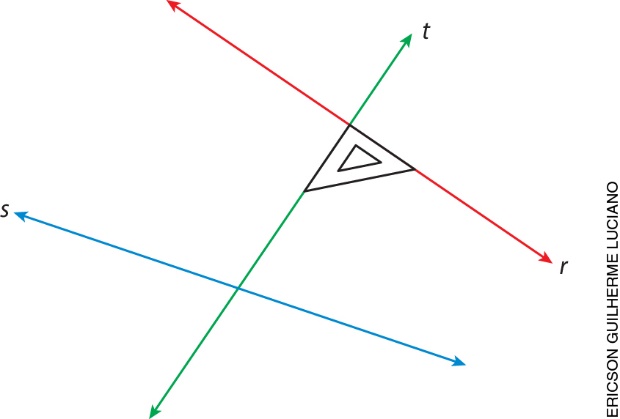 Considere as retas representadas por Jorge e assinale a alternativa correta.(    ) a) As retas r e s  são paralelas.(    ) b) As retas s e t  são perpendiculares.(    ) c) As retas t e r  são perpendiculares.(    ) d) As retas s e t  são paralelas.6. Observe como duas pessoas em dois locais diferentes veem a faixa no alto do prédio.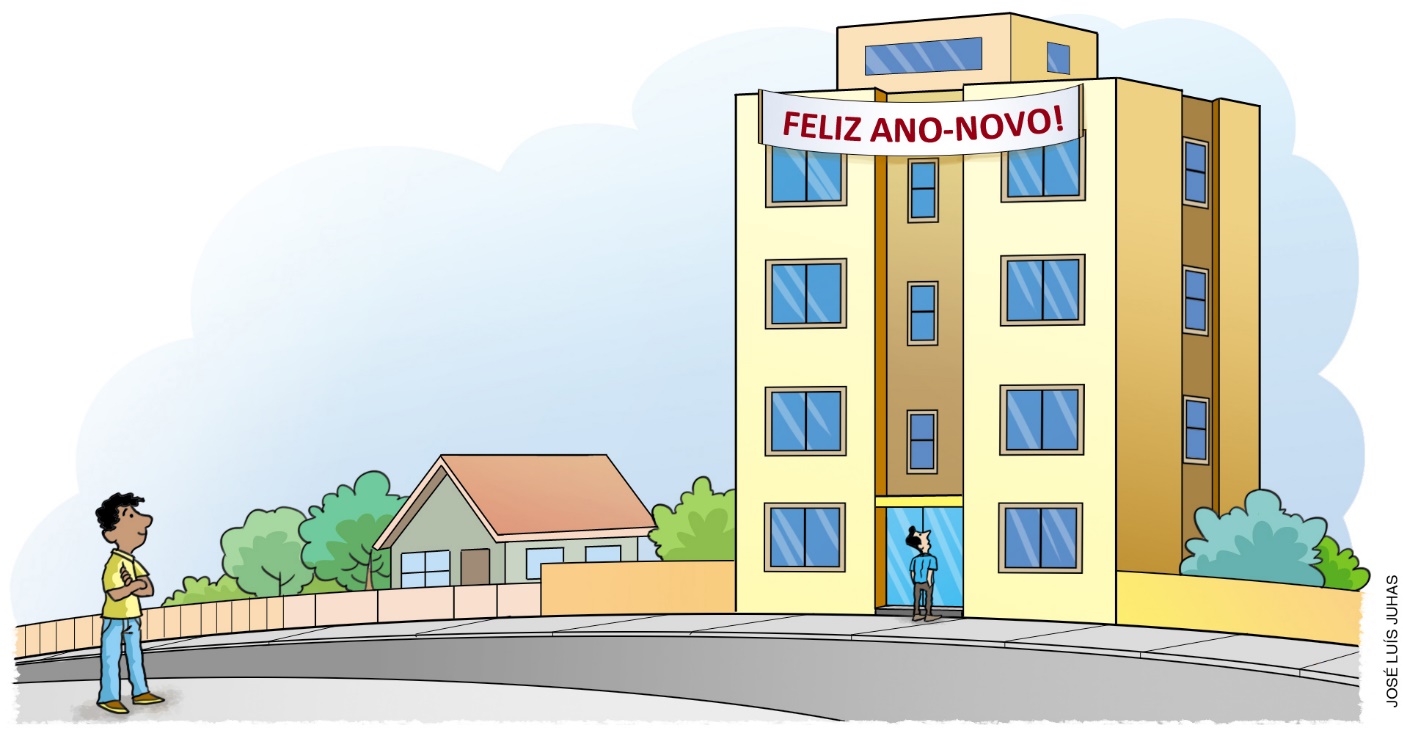 Da posição em que as pessoas estão, qual delas consegue ler o que está escrito na faixa? Justifique sua resposta.__________________________________________________________________________________________________________________________________________________________________________________________________________________________________________________________________7. Observe as figuras geométricas a seguir.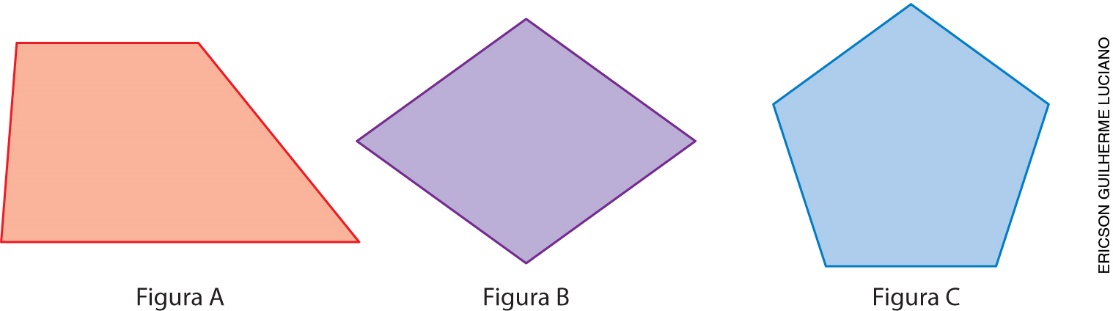 Use um transferidor e meça os ângulos internos de cada figura. Depois, assinale a afirmação verdadeira.(    ) a) A figura C tem cinco ângulos agudos.(    ) b) A figura A tem três ângulos obtusos.(    ) c) A figura C tem cinco ângulos de mesma medida.(    ) d) A figura B tem quatro ângulos com 90º.8. Observe o plano cartesiano a seguir.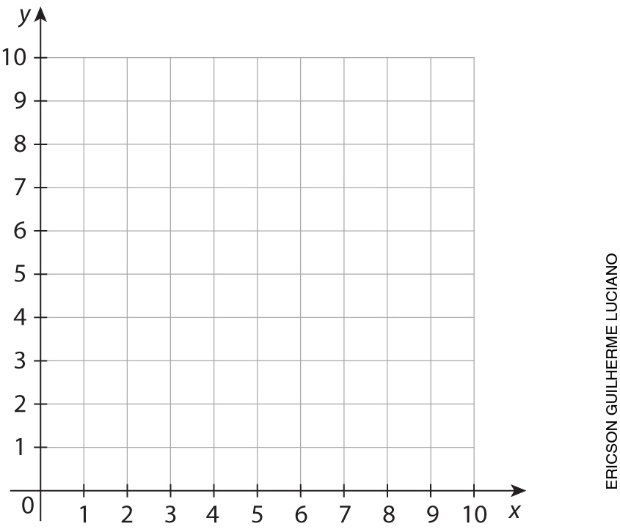 Agora, faça o que é pedido.a) Marque pontos no plano cartesiano de acordo com os conjuntos de pares ordenados: A (2,5), B (5,9),
C (8,5) e D (5,1).b) Ligue os pontos marcados com segmentos de reta e pinte o interior da figura obtida.c) Qual é o nome do polígono formado?______________________________________________________________________________________9. Observe a figura representada no plano cartesiano abaixo.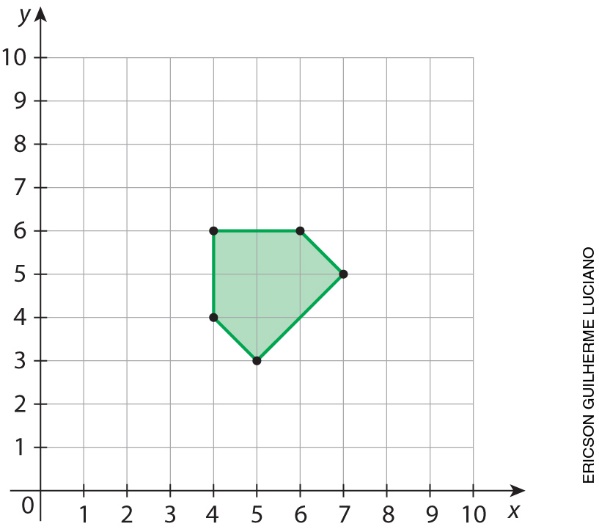 Agora, no plano cartesiano abaixo, faça uma ampliação da figura representada para obter uma figura que tenha o dobro das dimensões.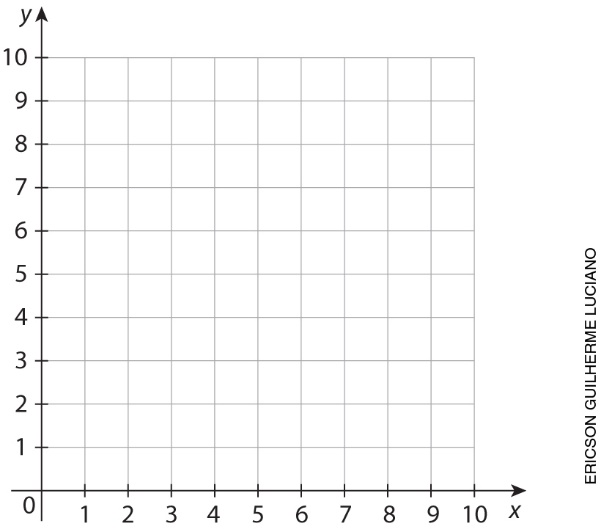 10. Roberto começou a desenhar uma figura geométrica em uma malha quadriculada. Observe.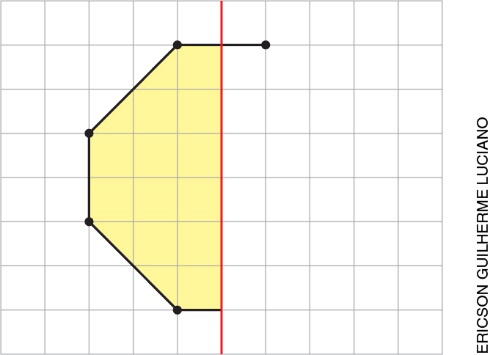 Siga os passos abaixo e complete o desenho de Roberto.I. Continue marcando os vértices da figura, alinhando-os com os vértices do lado esquerdo da linha vermelha a uma mesma distância da linha vermelha que os vértices do lado esquerdo da linha.II. Ligue os vértices de cima para baixo com segmentos de retas.III. Termine pintando o interior da figura.PROMOÇÃOPagamento sem juros em duas prestações iguais com 5% de descontoPagamento à vista com 10% de desconto